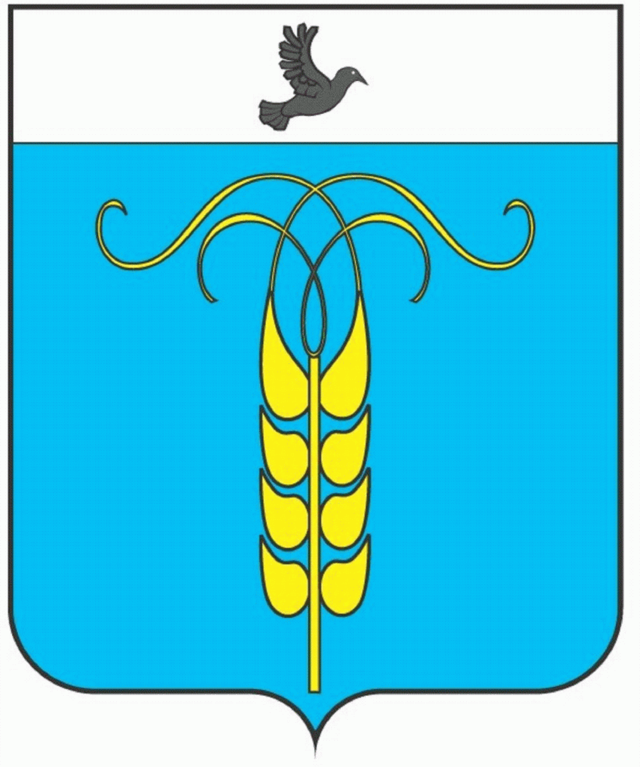 РЕШЕНИЕСОВЕТА ГРАЧЕВСКОГО МУНИЦИПАЛЬНОГО РАЙОНАСТАВРОПОЛЬСКОГО КРАЯ17 декабря 2019 года                     с. Грачевка                                             № 74«О внесении изменений в Положение о размерах и порядке выплаты ежемесячных и иных дополнительных выплат, премировании выборных должностных лиц местного самоуправления, осуществляющих свои полномочия на постоянной основе, и муниципальных служащих, замещающих должности муниципальной службы в органах местного самоуправления Грачевского муниципального района Ставропольского края, утвержденное решением Совета Грачевского муниципального района Ставропольского края от 19 июня 2018  № 46»В соответствии с  Трудовым кодексом Российской Федерации,  Федеральным законом от 02 марта 2007 года N 25-ФЗ «О муниципальной службе в Российской Федерации», Законом Ставропольского края от 24 декабря 2007 года N 78-кз «Об отдельных вопросах муниципальной службы в Ставропольском крае», Законом Ставропольского края от 29декабря 2008 года  N 101-кз "О гарантиях осуществления полномочий депутата, члена выборного органа местного самоуправления, выборного должностного лица местного самоуправления", Уставом Грачевского муниципального района Ставропольского края, в целях повышения эффективности и результативности профессиональной служебной деятельности выборных должностных лиц местного самоуправления, осуществляющих свои полномочия на постоянной основе, и муниципальных служащих, замещающих должности муниципальной службы в органах местного самоуправления  Грачевского муниципального района  Ставропольского края, Совет Грачевского муниципального района Ставропольского края РЕШИЛ:1. Внести изменения в Положение о размерах и порядке выплаты ежемесячных и иных дополнительных выплат, премировании выборных должностных лиц местного самоуправления, осуществляющих свои полномочия на постоянной основе, и муниципальных служащих, замещающих должности муниципальной службы в органах местного самоуправления Грачевского муниципального района Ставропольского края, утвержденное решением Совета Грачевского муниципального района Ставропольского края от 19 июня 2018  № 46, согласно приложению к настоящему решению.2. Настоящее решение вступает в силу с 01 января 2020 года.Председатель Совета Грачевского муниципального района Ставропольского края                                                                      Ф.В.КолотийГлава Грачевскогомуниципального районаСтавропольского края                                                                       Р.А. КоврыгаПриложениек решению Совета Грачевского муниципального района Ставропольского краяот 17 декабря 2019 года № 74 ИЗМЕНЕНИЯ в Положение о размерах и порядке выплаты ежемесячных и иных дополнительных выплат, премировании выборных должностных лиц местного самоуправления, осуществляющих свои полномочия на постоянной основе, и муниципальных служащих, замещающих должности муниципальной службы в органах местного самоуправления Грачевского муниципального района Ставропольского края, утвержденное решением Совета Грачевского муниципального района Ставропольского края от 19 июня 2018 года № 46Подпункт 2.7. пункта 2 Положения изложить в новой редакции:	2.7.Ежемесячная надбавка за выслугу лет устанавливается по представлению соответствующей комиссии для главы Грачевского муниципального района, муниципальных служащих Совета Грачевского муниципального района, председателя Контрольно-счетной комиссия Грачевского  муниципального района - распоряжением председателя Совета Грачевского муниципального района, для муниципальных служащих Контрольно-счетной комиссии Грачевского муниципального района -  приказом  Контрольно-счетной комиссии Грачевского района, для муниципальных служащих администрации Грачевского муниципального района и руководителей органов администрации Грачевского муниципального района - распоряжением администрации Грачевского муниципального района, для муниципальных служащих органов администрации Грачевского муниципального района - распоряжением (приказом) руководителя органа администрации.      Подпункт 5.2. пункта5 Положения  изложить в новой редакции:5.2. Ежемесячное денежное поощрение устанавливается распоряжением (приказом руководителя) органа местного самоуправления района  с указанием конкретного размера на календарный год  исходя из фактически установленного должностного оклада муниципального служащего. Ежемесячное денежное поощрение Главе района, председателю Контрольно-счетной комиссии выплачивается на основании распоряжения председателя Совета Грачевского муниципального района.	Подпункт 6.6 пункта 6 Положения изложить в новой редакции:  6.6. Премия по результатам работы выплачивается с учетом фактически отработанного времени  одновременно с выплатой заработной платы. 	Выплата премии Главе района,  председателю Контрольно-счетной комиссии,  муниципальным служащим  Совета производится на основании распоряжения председателя Совета Грачевского муниципального района.Выплата премии муниципальным служащим администрации и руководителям органов администрации производится на основании распоряжения администрации.Выплата премии муниципальным служащим органов администрации, производится на основании приказа руководителя соответствующего органа администрации. 	Подпункт 7.7 пункта 7 Положения изложить в новой редакции:	7.7. Выплата материальной помощи Главе района, председателю Контрольно-счетной комиссии производится на основании распоряжения председателя Совета Грачевского муниципального района.Подпункт 8.1.3 пункта 8.1 Положения изложить в новой редакции:8.1.3. Выплата единовременного денежного поощрения (премии) по вышеуказанным основаниям осуществляется:Главе района, председателю Контрольно-счетной комиссии - на основании распоряжения председателя Совета Грачевского муниципального района;муниципальным служащим органов местного самоуправления района - на основании  распоряжения (приказа руководителя) соответствующего органа местного самоуправления района.Подпункт 4.8 пункта 4 Положения внести изменения:Слова «Контрольно-счетной комиссии» заменить словами «Председателя Контрольно – счетной комиссии».______________________________________________________